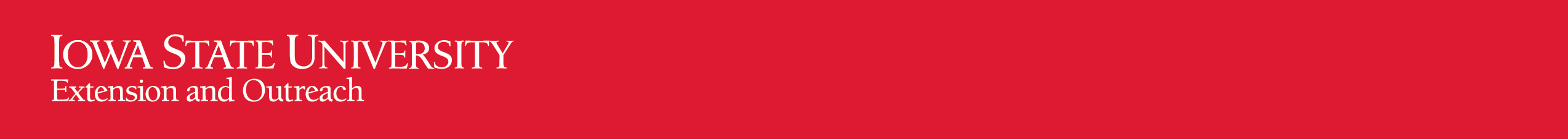 2021 Northwest County Services Award Nomination FormNominations are scored on each of the boldface criteria below. Please limit the total word count to 750 words. 
Nominations over 750 words will not be considered. 
Instructions:  When completed, save as with the name of the first nominee as part of the file name: nomineename.doc. Attach to an e-mail and send to Molly Hewit, hewittm@iastate.edu, by 12 p.m. November 1, 2021. Submission of award application implies nominees agree to the use of the application and photos by ISU Extension and Outreach.
Checklist. This nomination includes: Correct award nomination form Person(s) nominated meet the criteria 750 or less words nomination comprised of bold-faced award criteria.Award Category:Program Area Recognition Award   Name and Job Title of individual being nominated. Check One___ 4-H Youth Development                           ____ Ag and Natural Resources___ Community Economic Development        ____ Human SciencesPerson(s) or group submitting nominationName of ISU Extension and Outreach Unit or CountyDemonstrates evidence of excellence in programming at the county, field or state level.  Programming may consist of a single effort or overall excellenceDevelops Partnerships and utilizes cooperative approach to programming.Demonstrates measurable impacts relating to behavior or condition change.